 Välkommen till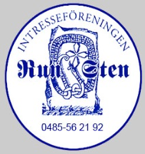                          ÅRSSTÄMMAför Runstens Intresseförening                     onsdagen den 27 februari 2019, kl. 19.00             i Hantverkshuset                 (OBS. parkering får ske vid kyrkan)Verksamhetsberättelse och bilagor kommer att finnas på hemsidan wwww.runstenoland.se senast den 20 februari.Dagordning:Mötets öppnandeFastställande av röstlängd för mötet (vem som har rösträtt)Val av ordförande för årsstämmanVal av sekreterare för årsstämmanVal av 2 justerare för årsstämman, tillika rösträknareFråga om mötet har utlysts på rätt sättFastställande av dagordningVerksamhetsberättelsen för 2018Kassarapport RevisionsberättelseStyrelsens ansvarsfrihetÅrsstämmans val, a) val av 3 ordinarie styrelseledamöter på två år
b) val av 2 ordinarie styrelseledamöter på ett år
c) val av ordförande bland styrelsens ledamöter, mandattid ett år
d) val av 2 styrelsesuppleanter på ett år och 1 styrelsesuppleant på två år
e) val av 2 revisorer och 1 revisorssuppleant på ett år
f) val av 3 ledamöter till valberedning för en tid av ett år, av vilka en skall utses till sammankallande Medlemsavgiftens fastställandeBehandling av styrelsens förslag;Hantverkshusets framtid. Styrelsens förslag är att följa extrastämmans beslut om att Intresseföreningen ska sälja fastigheten Södra Runsten 7:21. Bil.1. Stadgeändringar. Styrelsens förslag är att följa extrastämmans beslut att föreningens stadgar kompletteras enligt bilaga 2, för att trygga föreningens syfte ”bygdens bästa”, samt tydliggöra styrelsens och medlemmarnas ansvar samt underlätta föreningsarbetet.Eventuellt övriga frågor som anmälts under punkt 7Mötet avslutasVi fikar med SEMLOR - tillsammans!Medlemsavgift för 2019, 50 kr, kan betalas till Bankgiro 5957-1372 eller                                      Swish 123 287 5987.     Kom ihåg att skriva ditt namn!